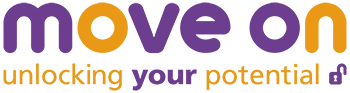 Move OnJob Description:Fundraising Assistant (Maternity Cover – 1 Year)Salary £20,137 (pro rata) 2.5 days per weekBased - Edinburgh/Glasgow/Home-basedMain Purpose of Role:The Fundraising Assistant, with direct reporting to Move On’s Fundraiser, will increase Move On’s income generation capacity, contributing to the efficient and effective running of Move On's income generation activities, enabling the organisation to deliver greatest possible positive impact for service users and volunteers.Main Duties & TasksIDENTIFICATION OF POTENTIAL SMALLER FUNDERSTo research potential trust and statutory funders (up to £5k), whose funding criteria fit the service/activity/beneficiary parameters /development ambitions of Move On To collect relevant data regarding application deadlines, contact details, application methods etc.GENERATING FUNDING PROPOSALSTo develop compelling funding proposals relevant to individual fundersUnderstand the impact of different Move On services and what makes them successfulTo research outcomes and outputs from current and previous Move On services, in order to evidence the positive impact of these services  Develop realistic and accurate budgets to accompany proposals relating to Move On’s wider income generation needsImaginative presentation of budgets and proposals able to secure funds meeting Move On’s wider income generation needsMAINTAINING EXCELLENT ONGOING RELATIONSHIPS WITH SMALLER FUNDERSEnsure any changes to use of grant or difficulties experienced are communicated to funders at an early stageIdentify and engage with named contacts for individual fundersREPORTINGEnsure accurate and well written reports are provided to funders within required timescalesSUPPORTING INCOME GENERATION ACTIVITIES/SYSTEMSSupport the Fundraiser to maintain the fundraising databaseSupport the Fundraiser to compile an income generation plan, detailing timing of approaches to different smaller fundersLiaise with Move On’s operational teams on a regular basis to ensure a good understanding of operational impact, successes, and challengesSupport the Fundraiser to compile evidence of expenditure to accompany grant reportsSupport the Fundraiser to gather service information from the “Views” (or similar) monitoring databaseProofread draft funding proposalsRespond to the information needs of the Fundraiser, Executive Director and the Move On board, both routine and at short noticeCREATIVITYIncreasing the impact of Move On services, through securing essential income Enabling development of new services through securing essential incomeSPECIFIC CONDITIONSThere may be some evening and weekend work, for which time off in lieu is offered.Move OnPerson Specification:Fundraising Assistant                  Essential                  Desirable SKILLS AND QUAL-ITIESCommitment to Move On’s values and ethos of helping people to help themselvesExcellent communication skillsExcellent IT skillsAble to tell a concise and compelling story High standard of written EnglishAble to work under own initiative and within a teamExcellent organisational and administrative skillsNumerate and financially literateHigh level of motivation and enthusiasmAbility to build good relationships with funders Willingness to undertake relevant raining as directedAbility to extract and interpret statistical dataAble to present and interpret budgetsEXPER-IENCEExperience of producing high quality written reportsExperience of extracting relevant data from a databaseExperience of building excellent relationships with external partnersExperience of researching informationExperience of working to strict deadlinesPrevious fundraising experienceExperience of working with vulnerable or disadvantaged peopleExperience of monitoring and evaluation QUALIFIC-ATIONSMembership of the Institute of FundraisingInstitute of Fundraising Certificate in Fundraising (the successful candidate will be expected to complete this within the first year)